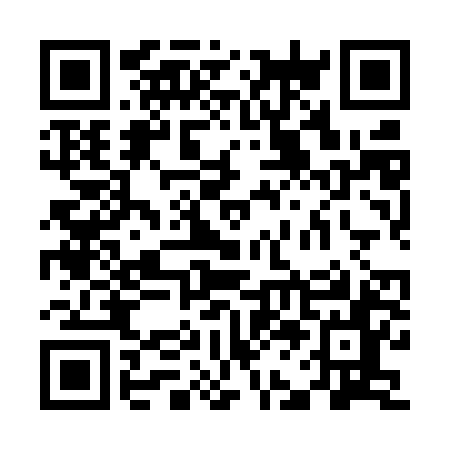 Ramadan times for Boheimkirchen, AustriaMon 11 Mar 2024 - Wed 10 Apr 2024High Latitude Method: Angle Based RulePrayer Calculation Method: Muslim World LeagueAsar Calculation Method: ShafiPrayer times provided by https://www.salahtimes.comDateDayFajrSuhurSunriseDhuhrAsrIftarMaghribIsha11Mon4:344:346:1812:073:175:575:577:3512Tue4:324:326:1612:073:185:585:587:3613Wed4:304:306:1412:063:196:006:007:3814Thu4:274:276:1212:063:206:016:017:4015Fri4:254:256:1012:063:216:036:037:4116Sat4:234:236:0812:063:226:046:047:4317Sun4:214:216:0512:053:236:066:067:4418Mon4:184:186:0312:053:246:076:077:4619Tue4:164:166:0112:053:256:096:097:4820Wed4:144:145:5912:043:256:106:107:4921Thu4:124:125:5712:043:266:126:127:5122Fri4:094:095:5512:043:276:136:137:5323Sat4:074:075:5312:033:286:156:157:5524Sun4:054:055:5112:033:296:166:167:5625Mon4:024:025:4912:033:306:186:187:5826Tue4:004:005:4712:033:306:196:198:0027Wed3:583:585:4512:023:316:216:218:0128Thu3:553:555:4312:023:326:226:228:0329Fri3:533:535:4112:023:336:236:238:0530Sat3:503:505:3912:013:336:256:258:0731Sun4:484:486:371:014:347:267:269:091Mon4:454:456:351:014:357:287:289:102Tue4:434:436:331:004:367:297:299:123Wed4:404:406:301:004:367:317:319:144Thu4:384:386:281:004:377:327:329:165Fri4:354:356:261:004:387:347:349:186Sat4:334:336:2412:594:397:357:359:207Sun4:304:306:2212:594:397:377:379:228Mon4:284:286:2012:594:407:387:389:249Tue4:254:256:1812:584:417:397:399:2610Wed4:234:236:1612:584:417:417:419:27